Скачивайте приложение ПФР и пользуйтесь услугами Пенсионного фонда в любое время!

Для iOS: https://itunes.apple.com/ru/app/id1202653519
Для Android: https://play.google.com/store/apps/details?id=com.pfr..

#ПФР #пенсионныйфонд #ПФРцифровой #электронныеуслуги #услугиПФР 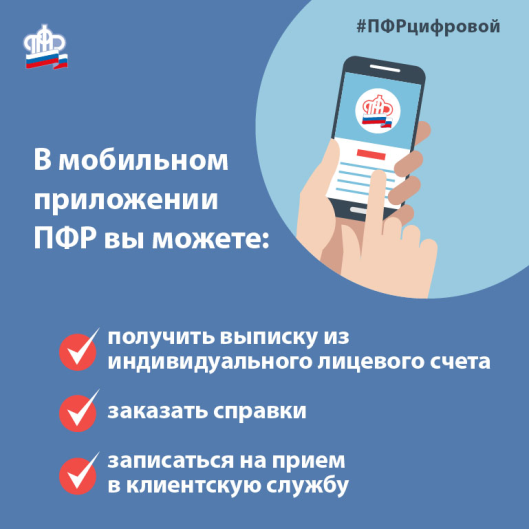 